SPOTKANIE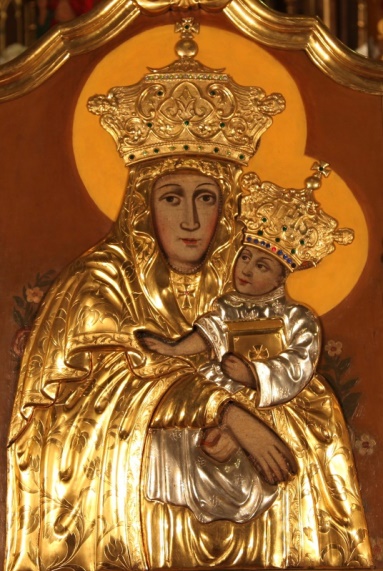 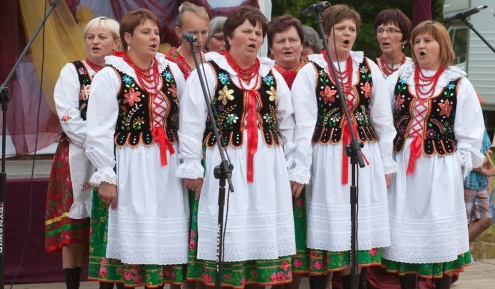 U MATKI BOŻEJ POCIESZENIA
        SERDECZNIE ZAPRASZAMY KOŁA GOSPODYŃ WIEJSKICH DO SANKTUARIUM W JODŁÓWCE 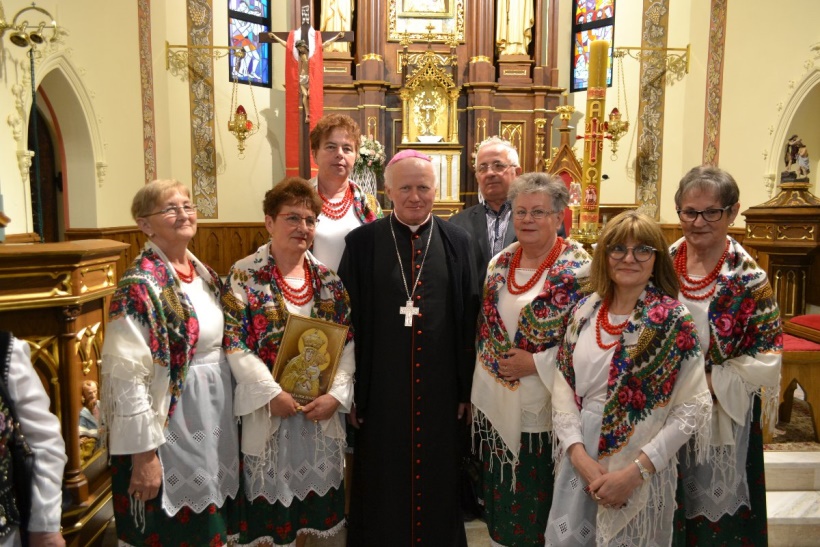 8 sierpnie 2020 r. Mszę Świętą o 11.00 odprawi      
Ks. Abp ADAM SZAL